18-02Conteúdo: Coordenação motora, velocidade, saltos e noção de espaçoObjetivo: Aprimorar os saltos com aumento de distânciaAtividade: Salto em distânciaDemarcar o chão com duas linhas, uma do lado da outra iniciando com uma distância entre elas de 50 cm, a criança deverá correr e saltar entre as linhas, tentando passa-las, cada vez que conseguir um adulto deverá aumentar a distância entre as linhas de 10 cm até o limite da criança.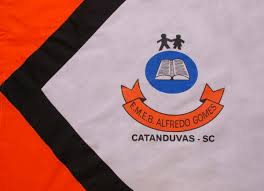 ESCOLA MUNICIPAL DE EDUCAÇÃO BÁSICA ALFREDO GOMES.DIRETORA: IVÂNIA NORAASSESSORA PEDAGÓGICA: SIMONE ANDRÉA CARL.ASSESSORA TÉCNICA ADM.: TANIA N. DE ÁVILA.PROFESSORA: BRUNA MAGNABOSCODISCIPLINA: EDUCAÇÃO FÍSICACATANDUVAS – SCTURMA: 1 ANOS VESPERTINOANO 2021